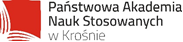 Kierunkowy program praktyk zawodowych na kierunku Filologia w zakresie filologii angielskiejdla cyklu 2023-2026Podstawa prawna: Zarządzenie nr 19/23 Rektora Państwowej Akademii Nauk Stosowanych w Krośnie z dnia 5.04.2023 w sprawie wprowadzenia Regulaminu praktyk studenckich Państwowej Akademii Nauk Stosowanych w KrośnieRodzaj praktyki Kształcenie w zakresie: języki specjalistycznepraktyka zawodowaKształcenie nauczycielskiepraktyka zawodowa praktyka pedagogiczna: nauczanie języka angielskiego w szkole podstawowejpraktyka psychologiczno-pedagogicznaOgólny wymiar praktyk wraz z liczbą punktów ECTS Kształcenie w zakresie: języki specjalistycznepraktyka zawodowa: 960 godzinKształcenie nauczycielskiepraktyka zawodowa: 900 godzinpraktyka pedagogiczna: nauczanie języka angielskiego w szkole podstawowej: 60 godzinpraktyka psychologiczno-pedagogiczna: 30 godzinCel praktyki na kierunku Filologia w zakresie filologii angielskiejKształcenie w zakresie: języki specjalistyczne:rozwijanie wiedzy, umiejętności i kompetencji społecznych zdobytych w trakcie studiów w zakresie tłumaczenia, korekty i prac okołotłumaczeniowych, w warunkach rzeczywistych lub zbliżonych do rzeczywistych warunków pracy na rynku tłumaczeniowym. Praktykę podzielono na cztery etapy wskazujące progresję w zakresie przygotowywania się do wykonywania zawodu, odzwierciedloną w etapowanych efektach i zadaniach przewidzianych na dany etapKształcenie nauczycielskie:praktyka zawodowa: zapoznanie z placówką edukacyjną, jej strukturą i specyfiką, z uwzględnieniem form działalności związanych z koniecznością użycia języka angielskiego. Zadania służące rozwijaniu kompetencji społecznych, umiejętności funkcjonowania w środowisku placówki edukacyjnej (administracja, biblioteka, świetlica, lekcje języka angielskiego, godziny wychowawcze, wydarzenia szkolne itp.)praktyka pedagogiczna: nauczanie języka angielskiego w szkole podstawowej: gromadzenie doświadczeń związanych z pracą dydaktyczno-wychowawczą nauczyciela i konfrontowanie nabytej wiedzy z zakresu dydaktyki szczegółowej z rzeczywistością pedagogiczną w działaniu praktycznym w nauczaniu języka angielskiego w szkole podstawowej, w klasach 4-8. Obserwowanie warsztatu metodycznego, relacji interpersonalnych w klasie, współdziałanie z opiekunem, pełnienie roli nauczycielapraktyka psychologiczno-pedagogiczna: kształtowanie kompetencji oraz gromadzenie doświadczeń opiekuńczo-wychowawczych związanych z zarządzaniem grupą i diagnozowaniem indywidualnych potrzeb uczniów, konfrontowanie wiedzy teoretycznej z zakresu psychologii, pedagogiki, dydaktyki ogólnej z rzeczywistością pedagogiczną w działaniu praktycznym przygotowującym do zawodu nauczyciela w szkole podstawowej (klasy 4-8)Efekty uczenia się, które student powinien osiągnąć w ramach praktykiKształcenie w zakresie: języki specjalistyczneSemestr 3:W zakresie wiedzy – student zna i rozumie:- sposoby wykorzystywania narzędzi informatycznych używanych w firmie / instytucji- podstawy organizacji pracy w instytucji, uwarunkowania prawne i inne uwarunkowania działalności tłumacza w firmie / instytucjiW zakresie umiejętności – student potrafi:- wykorzystywać posiadaną wiedzę do wykonywania prostych zadań z wykorzystaniem języka angielskiego, w tym tłumaczeń- stosować techniki efektywnego komunikowania się w pracy, w tym w języku angielskim, np. przy obsłudze wydarzeń, poczty elektronicznej itp.- posługiwać się podstawowymi narzędziami i technikami informatycznymi na potrzeby pracy w firmie / instytucji, w tym w celu wyszukiwania i opracowywania informacji ze stron obcojęzycznychW zakresie kompetencji społecznych – student jest gotów do:- odpowiedzialnego pełnienia roli zawodowej, w tym przestrzegania zasad etyki zawodowejSemestr 4:W zakresie umiejętności – student potrafi:- wykorzystywać posiadaną wiedzę do wykonywania tłumaczeń pod okiem opiekuna Studenckiego Biura Tłumaczeń- pracować nad poprawnością językową wykonywanych zadań tłumaczeniowych- planować i organizować pracę indywidualną oraz małe projekty zespołowe w sytuacji zbliżonej do rzeczywistejW zakresie kompetencji społecznych – student jest gotów do: - krytycznej oceny posiadanej wiedzy i odbieranych treści wykorzystywanych do wykonania przydzielonych zadań tłumaczeniowych, w tym związanych z realizacją projektu w sytuacji zbliżonej do rzeczywistejSemestr 5:W zakresie umiejętności – student potrafi:- wykorzystywać posiadaną wiedzę do wykonywania zadań typowych dla działalności zawodowej tłumacza pod okiem opiekuna z ramienia biura- posługiwać się wyspecjalizowanymi narzędziami i technikami informatycznymi na potrzeby tłumaczenia, w tym wykorzystywać narzędzia CAT (np. Trados, Phrase, MemoQ, OmegaT)W zakresie kompetencji społecznych – student jest gotów do: - uznawania znaczenia wiedzy w rozwiązywaniu problemów z wykonaniem zadania językowego / tłumaczeniowego oraz zasięgania opinii ekspertów, korzystania z odpowiednich słowników oraz źródeł internetowych w przypadku trudności z samodzielnym rozwiązaniem problemuSemestr 6:W zakresie wiedzy – student zna i rozumie:- specjalistyczne słownictwo branżowe wykorzystywane w danej firmie / instytucji, niezbędne do skutecznego funkcjonowania w kontekście zawodowym tłumaczaW zakresie umiejętności – student potrafi:- wykorzystywać posiadaną wiedzę do samodzielnego wykonywania tłumaczeń, w tym z wykorzystaniem słownictwa specjalistycznego - wykorzystywać posiadaną wiedzę do prowadzenia i tłumaczenia zaawansowanej korespondencji, rozmów telefonicznych oraz obsługi wydarzeń o charakterze międzynarodowym- stosować zaawansowane techniki efektywnego komunikowania się, w tym np. w rozmowach telefonicznych w języku angielskim- planować i organizować większą / bardziej wymagającą pracę, indywidualną i zespołową, współdziałać z innymi osobami w ramach prac zespołowychKształcenie nauczycielskiepraktyka zawodowa: Semestr 3: W zakresie wiedzy – student zna i rozumie:- podstawowe ekonomiczne, prawne, etyczne i administracyjne uwarunkowania działalności zawodowej nauczyciela w szkole podstawowejW zakresie umiejętności – student potrafi:- stosować techniki efektywnego komunikowania się, w tym komunikowania się w sytuacjach zawodowych nauczyciela w szkole podstawowejW zakresie kompetencji społecznych – student jest gotów do:- odpowiedzialnego pełnienia ról zawodowych nauczyciela szkoły podstawowej, w tym: przestrzegania zasad etyki i tajemnicy zawodowej, wykonywania pracy administracyjno-biurowejSemestr 4:W zakresie wiedzy – student zna i rozumie:- sposoby wykorzystywania narzędzi informatycznych do wykonywania prac pomocniczych zleconych przez opiekuna praktyki z ramienia placówkiW zakresie umiejętności – student potrafi:- posługiwać się wyspecjalizowanymi narzędziami i technikami informatycznymi do wykonywania prac pomocniczych zleconych przez opiekuna praktyki z ramienia placówkiW zakresie kompetencji społecznych – student jest gotów do:- wypełniania zobowiązań społecznych, wykonywania prac pomocniczych w zakresie prac wychowawczo-opiekuńczo-dydaktycznych, współorganizowania wydarzeń organizowanych przez placówkęSemestr 5:W zakresie wiedzy – student zna i rozumie:- słownictwo specjalistyczne niezbędne do opisu funkcjonowania w kontekście zawodowym nauczyciela języka angielskiegoW zakresie umiejętności – student potrafi:- posługiwać się specjalistyczną terminologią w kontekście zawodowym nauczyciela języka angielskiegoW zakresie kompetencji społecznych – student jest gotów do:- krytycznej oceny posiadanej wiedzy i odbieranych treści, w tym podczas obserwacji pracy zawodowej nauczyciela języka angielskiegoSemestr 6:W zakresie wiedzy – student zna i rozumie:- w zaawansowanym stopniu, odmiany, style i rejestry języka angielskiego przydatne w uczeniu języka angielskiego w klasach 4-8 szkoły podstawowejW zakresie umiejętności – student potrafi:- wykorzystywać posiadaną wiedzę (w tym językoznawczą i literaturoznawczą) do nauczania języka angielskiego w klasach 4-8 szkoły podstawowej- selekcjonować i użytkować informacje z zakresu zagadnień realioznawczych krajów anglojęzycznych, jak również porównywać je do realiów polskich w kontekście zawodowym nauczyciela języka angielskiego- samodzielnie planować i realizować własne uczenie się podczas trwania studiów jak i po ich ukończeniu, z uwzględnieniem postępu w obszarach działalności zawodowej nauczyciela języka angielskiegoW zakresie kompetencji społecznych – student jest gotów do:- uznawania znaczenia wiedzy w rozwiązywaniu problemów poznawczych i praktycznych w kontekście pracy nauczyciela języka angielskiego w klasach 4-8 oraz zasięgania opinii nauczyciela opiekuna lub nauczycieli akademickich w przypadku trudności z samodzielnym rozwiązaniem problemupraktyka pedagogiczna: nauczanie języka angielskiego w szkole podstawowejSemestr 5:W zakresie wiedzy – student zna i rozumie:- zadania dydaktyczne realizowane przez szkołę podstawową w klasach 4-8- sposób funkcjonowania oraz organizację pracy dydaktycznej szkoły podstawowejW zakresie umiejętności – student potrafi:- wyciągnąć wnioski z obserwacji pracy dydaktycznej nauczyciela języka angielskiego, jego interakcji z uczniami oraz między uczniami, jak również sposobu planowania i przeprowadzania zajęć dydaktycznych; aktywnie obserwować stosowane przez nauczyciela metody i formy pracy oraz wykorzystywane pomoce dydaktyczne, a także sposoby oceniania uczniów oraz zadawania i sprawdzania pracy domowejW zakresie kompetencji społecznych – student jest gotów do:- skutecznego współdziałania z opiekunem praktyk zawodowych i nauczycielami w celu poszerzania swojej wiedzy dydaktycznejSemestr 6:W zakresie wiedzy – student zna i rozumie:- rodzaje dokumentacji działalności dydaktycznej prowadzonej w szkole podstawowejW zakresie umiejętności – student potrafi:- zaplanować i przeprowadzić pod nadzorem nauczyciela języka angielskiego – opiekuna praktyk zawodowych serię lekcji lub zajęć- analizować, przy pomocy nauczyciela języka angielskiego – opiekuna praktyk zawodowych oraz nauczycieli akademickich prowadzących zajęcia w zakresie przygotowania psychologiczno-pedagogicznego, sytuacje i zdarzenia pedagogiczne, sposoby aktywizowania, oceniania i dyscyplinowania zaobserwowane lub doświadczone w czasie praktykW zakresie kompetencji społecznych – student jest gotów do:- skutecznego współdziałania z opiekunem praktyk zawodowych i nauczycielami w celu poszerzania swojej wiedzy dydaktycznej oraz rozwijania umiejętności wychowawczychpraktyka psychologiczno-pedagogicznaW zakresie wiedzy – student zna i rozumie: - zadania charakterystyczne dla szkoły lub placówki systemu oświaty oraz środowisko, w jakim one działają- organizację, statut i plan pracy szkoły, program wychowawczo-profilaktyczny oraz program realizacji doradztwa zawodowego- zasady zapewniania bezpieczeństwa uczniom w szkole i poza niąW zakresie umiejętności – student potrafi:- wyciągać wnioski z obserwacji pracy wychowawcy klasy, jego interakcji z uczniami oraz sposobu, w jaki planuje i przeprowadza zajęcia wychowawcze- wyciągać wnioski z obserwacji sposobu integracji działań opiekuńczo-wychowawczych i dydaktycznych przez nauczycieli przedmiotów- wyciągać wnioski, w miarę możliwości, z bezpośredniej obserwacji pracy rady pedagogicznej i zespołu wychowawców klas- wyciągać wnioski z bezpośredniej obserwacji pozalekcyjnych działań opiekuńczo-wychowawczych nauczycieli, w tym podczas dyżurów na przerwach międzylekcyjnych i zorganizowanych wyjść grup uczniowskich - zaplanować i przeprowadzić zajęcia wychowawcze pod nadzorem opiekuna praktyk zawodowych- analizować, przy pomocy opiekuna praktyk zawodowych oraz nauczycieli akademickich prowadzących zajęcia w zakresie przygotowania psychologiczno-pedagogicznego, sytuacje i zdarzenia pedagogiczne zaobserwowane lub doświadczone w czasie praktyk.W zakresie kompetencji społecznych – student jest gotów do:- skutecznego współdziałania z opiekunem praktyk zawodowych i z nauczycielami w celu poszerzania swojej wiedzySzczegółowy zakres obowiązków studentówKształcenie w zakresie: języki specjalistyczneSemestr 3:- zapoznanie się z organizacją pracy w firmie / instytucji, zapoznanie się z wzorami dokumentów, pomocnicze prace administracyjno-biurowe- zapoznanie się z pracą tłumacza oraz zakresem jego obowiązków- proste zadania tłumaczeniowe oraz inne zadania związane z wykorzystaniem języka angielskiego- pomoc w obsłudze wydarzeń, szczególnie z udziałem gości zagranicznych- obsługa programów komputerowych używanych w danej instytucji- wyszukiwanie i opracowywanie informacji ze stron obcojęzycznych- pomoc w prowadzeniu korespondencji oraz rozmów telefonicznych w języku angielskim- udzielanie informacji w języku angielskimSemestr 4: - wykonywanie zleceń tłumaczeniowych na rzecz Uczelni i interesariuszy zewnętrznych i wewnętrznych w sytuacji zbliżonej do rzeczywistej – pod okiem opiekuna Biura lub wyznaczonej przez niego osoby z doświadczeniem w tłumaczeniu - wyszukiwanie i opracowywanie informacji ze stron anglojęzycznych na potrzeby tłumaczenia- praca w grupach, w parach oraz praca indywidualna, a także projekty zespołowe – przyjmowanie różnych ról: tłumacz, weryfikator, kierownik projektuSemestr 5: - wykonywanie tłumaczeń pod okiem opiekuna z ramienia komercyjnego biura tłumaczeń- wykonywanie tłumaczeń z wykorzystaniem programów CAT (np. Trados, Phrase, MemoQ, OmegaT itp.)- korzystanie z rzetelnych źródeł, tj. słowników, forów tłumaczeniowych, narzędzi terminologicznych, narzędzi do obsługi pracy biura tłumaczeń itp.Semestr 6: - zapoznanie się ze specjalistycznym słownictwem branżowym- wykonywanie tłumaczeń tekstów z wykorzystaniem słownictwa specjalistycznego w sytuacji rzeczywistej- obsługa językowa wydarzeń o charakterze międzynarodowych- prowadzenie i tłumaczenie zaawansowanej korespondencji z zagranicznymi kontrahentami- przeprowadzanie zaawansowanych rozmów telefonicznychKształcenie nauczycielskiepraktyka zawodowaSemestr 3: Studenci angażują się w pomocnicze prace administracyjno-biurowe, poznając zasady funkcjonowania placówki edukacyjnej:- główne zadania placówki edukacyjnej, w której odbywana jest praktyka- struktura organizacyjna i organizacja pracy administracji szkoły, sekretariatu, biblioteki szkolnej- obowiązki i prawa pracowników administracji oraz nauczycieli- obowiązujące przepisy dotyczące szkolnictwa- sposoby dokumentowania pracy, wzory dokumentów, statut, regulamin organizacyjny, plan pracy szkoły itp.Semestr 4:Studenci wykonują pomocnicze prace w zakresie wychowawczo-opiekuńczo-dydaktycznym:- pomocnicze prace w świetlicy szkolnej, asystowanie nauczycielowi - prace pomocnicze pod opieką nauczyciela języka angielskiego – przygotowanie zleconych materiałów dydaktycznych, przygotowanie klasopracowni, uporządkowanieklasopracowni po zakończeniu zajęć, pomoc w sprawdzaniu prac kontrolnych uczniów- zapoznanie się z konkursami przedmiotowymi- udział w organizowaniu wydarzeń szkolnych – akademie, spotkania, konkursy, wycieczkiSemestr 5:Studenci obserwują działalność dydaktyczną, wykonując pomocnicze prace dydaktyczne: - obserwacje lekcji języka angielskiego, - obserwacje zajęć wyrównawczych,- obserwacje zajęć dodatkowych przygotowujących do egzaminów, konkursów, zajęć indywidualnych- omawianie lekcji / zajęć z opiekunem praktyk z ramienia szkoły- omawianie lekcji / zajęć z opiekunem praktyk z ramienia Uczelni- analizowanie lekcji zgodnie z arkuszami obserwacyjnymi- wykonywanie bardziej skomplikowanych prac pomocniczych zleconych przez opiekuna praktyki z ramienia szkołySemestr 6:- współprowadzenie lekcji języka angielskiego- planowanie oraz samodzielne prowadzenie pod opieką nauczyciela zajęć zleconych przez opiekuna praktyki z ramienia Uczelni - omawianie przeprowadzonych zajęć z nauczycielem / z opiekunem z ramienia Uczelni- samodzielne sprawdzanie prac- aktywny udział w przygotowywaniu wydarzeń szkolnych, inicjowanie wydarzeń związanych z językiem angielskimpraktyka pedagogiczna: nauczanie języka angielskiego w szkole podstawowej:- zadania dydaktyczne realizowane przez szkołę podstawową (klasy 4-8), zapoznanie się z funkcjonowaniem i organizacją pracy szkoły - obserwacja czynności podejmowanych przez opiekuna praktyk w trakcie prowadzonych przez niego lekcji oraz aktywności uczniów- metody i formy pracy nauczyciela, sposoby przekazywania treści i stosowanie środków dydaktycznych, ocenianie uczniów, zadawanie i sprawdzanie pracy domowej- interakcja i atmosfera w klasie, praca w grupach- współdziałanie z nauczycielem w planowaniu i przygotowaniu materiałów do pracy dyplomowej praktyka psychologiczno-pedagogiczna- zapoznanie się z kartą przedmiotu, omówienie specyfiki praktyki psychologiczno-pedagogicznej w szkole podstawowej lub w placówce oświaty- zapoznanie się z zadaniami charakterystycznymi dla szkoły podstawowej lub placówki systemu oświaty, w której praktyka jest odbywana, w szczególności zapoznanie ze statutem, planem pracy, programem wychowawczo-profilaktycznym oraz programem realizacji doradztwa zawodowego, poznanie realizowanych przez nią zadań opiekuńczo-wychowawczych, zasad zapewniania bezpieczeństwa uczniom, sposobu funkcjonowania, organizacji pracy, pracowników, uczestników procesów pedagogicznych oraz prowadzonej dokumentacji- obserwowanie i wyciąganie wniosków z:a) zorganizowanej i podejmowanej spontanicznie aktywności formalnych i nieformalnych grup uczniów, pracy nauczycielab) aktywności poszczególnych uczniów, w tym uczniów ze specjalnymi potrzebami edukacyjnymic) interakcji dorosły (nauczyciel, wychowawca) – uczeń oraz interakcji między uczniami (w tym samym i różnym wieku)d) procesów komunikowania interpersonalnego i społecznego w grupach wychowawczych, ich prawidłowości i zakłóceńe) dynamiki grupy, ról pełnionych przez uczestników grupy, zachowania i postaw uczniówf) pracy rady pedagogicznej i (zespołu) wychowawców klas- zaplanowanie i przeprowadzenie zajęć wychowawczych pod nadzorem opiekuna praktyk zawodowych- współdziałanie z opiekunem praktyk w celu:a) realizacji założeń projektów tematycznych,b) poszerzania swojej wiedzy- analiza i interpretacja przy pomocy opiekuna praktyk z ramienia szkoły / placówki oraz nauczycieli akademickich prowadzących zajęcia w zakresie przygotowania psychologiczno-pedagogicznego zaobserwowanych albo doświadczonych sytuacji i zdarzeń pedagogicznych, w tym:a) prowadzenie dokumentacji praktykib) konfrontowanie wiedzy teoretycznej z praktycznąc) ocenę własnego funkcjonowania w toku realizowanych zadań opiekuńczych i wychowawczych (dostrzeganie swoich mocnych i słabych stron)d) ocenę przebiegu prowadzonych działań oraz realizacji zamierzonych celówe) konsultacje z opiekunem praktyk w celu omawiania obserwowanych sytuacji i przeprowadzonych działańf) omawianie zgromadzonych doświadczeń w grupie studentów (słuchaczy)- przygotowanie pakietu dokumentacji potrzebnej do zaliczenia przedmiotuSzczegółowa informacja dotycząca dokumentacji praktyki przez studentaWymagane dokumenty przed rozpoczęciem praktyki:- student odbiera od opiekuna praktyk Skierowanie na praktykę oraz Oświadczenie, które po wypełnieniu w miejscu realizacji praktyki zwraca opiekunowi praktyk,- student dostarcza opiekunowi praktyk Oświadczenie o posiadaniu ubezpieczenia NNW- student dostarcza opiekunowi praktyk uzupełnione komputerowo Porozumienie, w celu podpisania przez Prorektora ds. rozwoju, które następnie przekazuje instytucji, w której realizuje praktykę. Kopię Porozumienia podpisanego przez obie strony student dostarcza opiekunowi praktyk. Wymagane dokumenty w trakcie realizacji praktyki:- student jest zobowiązany do regularnego uzupełniania dziennika praktyk, w którym rejestruje czynności wykonywane w danym dniu praktyki wraz z wnioskami i obserwacjami- w semestrze 5 i 6 student wypełnia również karty obserwacji otrzymane od opiekuna praktyk ze strony Uczelni (wymagane w przypadku praktyki zawodowej w zakresie kształcenia nauczycielskiego, praktyki pedagogicznej w zakresie nauczania języka angielskiego w szkole podstawowej oraz praktyki psychologiczno-pedagogicznej)- w semestrze 6 student opracowuje scenariusze zajęć (wymagane w przypadku praktyki zawodowej w zakresie kształcenia nauczycielskiego, praktyki pedagogicznej w zakresie nauczania języka angielskiego w szkole podstawowej).Wymagane dokumenty po zakończeniu praktyki:- student dostarcza opiekunowi praktyk z Uczelni uzupełnioną przez opiekuna praktyk w instytucji Kartę weryfikacji efektów uczenia się- student dostarcza opiekunowi praktyk uzupełniony Dziennik praktyk- student dostarcza opiekunowi praktyk teczkę z wypełnionymi kartami obserwacji (sem. 5 i 6) oraz scenariuszami zajęć w semestrze 6 (wymagane w przypadku praktyki zawodowej w zakresie kształcenia nauczycielskiego, praktyki pedagogicznej w zakresie nauczania języka angielskiego w szkole podstawowej oraz praktyki psychologiczno-pedagogicznej).Zasady i terminy zaliczenia praktykiKażdy etap praktyki zawodowej kończy się zaliczeniem na ocenę. Zaliczenia dokonuje opiekun praktyk zawodowych na podstawie złożonych przez studenta w/w dokumentów, które student zobowiązany jest złożyć u opiekuna praktyk w ciągu dwóch tygodni od zakończenia praktyk. 